MOJ ŠPORTNI DAN	Na sprehod smo se odpravili okoli 16.30h, nazaj na cilj pa smo prispeli okoli 18.30h. Od doma smo se podali po gozdni poti do Želina, kjer smo šli čez most nato pa po drugi gozdni poti odpravili nazaj domov. Meni se je tak športni dan zdel še kar zanimiv. Po poti pa sem dvakrat videl gamsa in mrtvo žival. 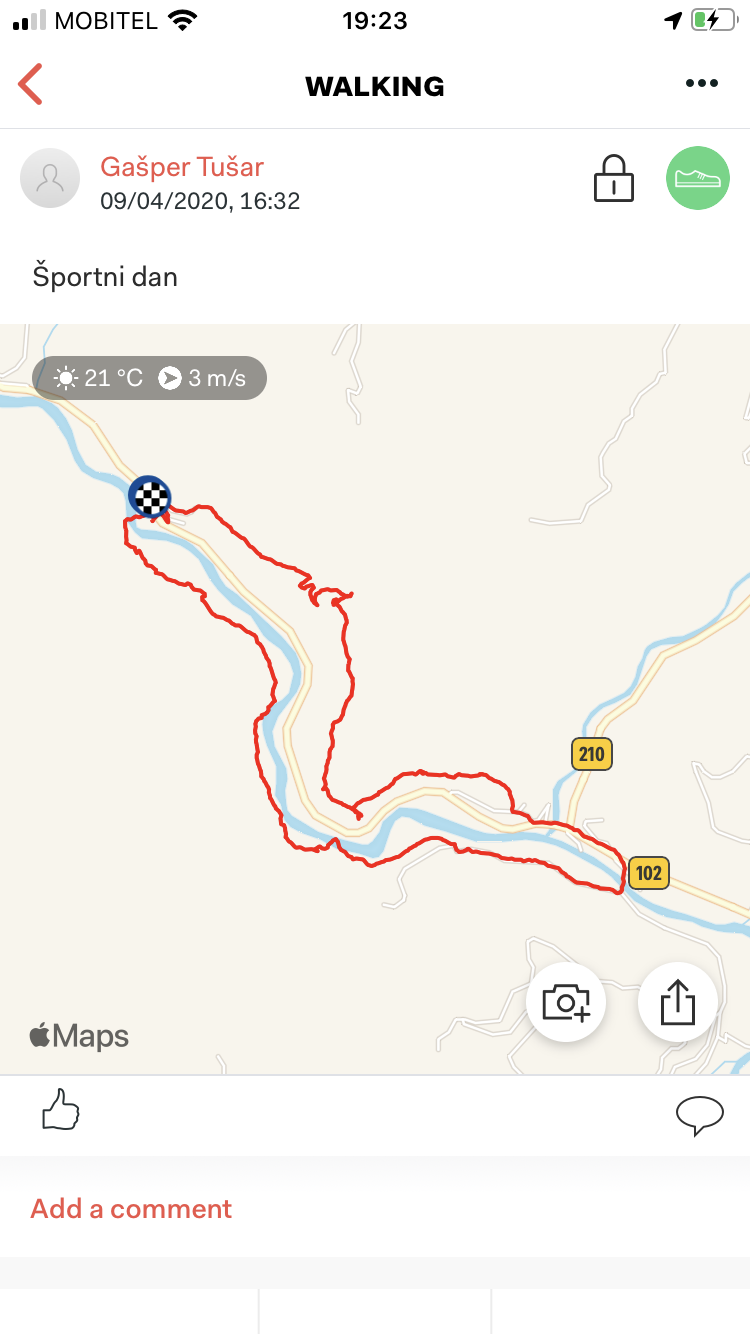 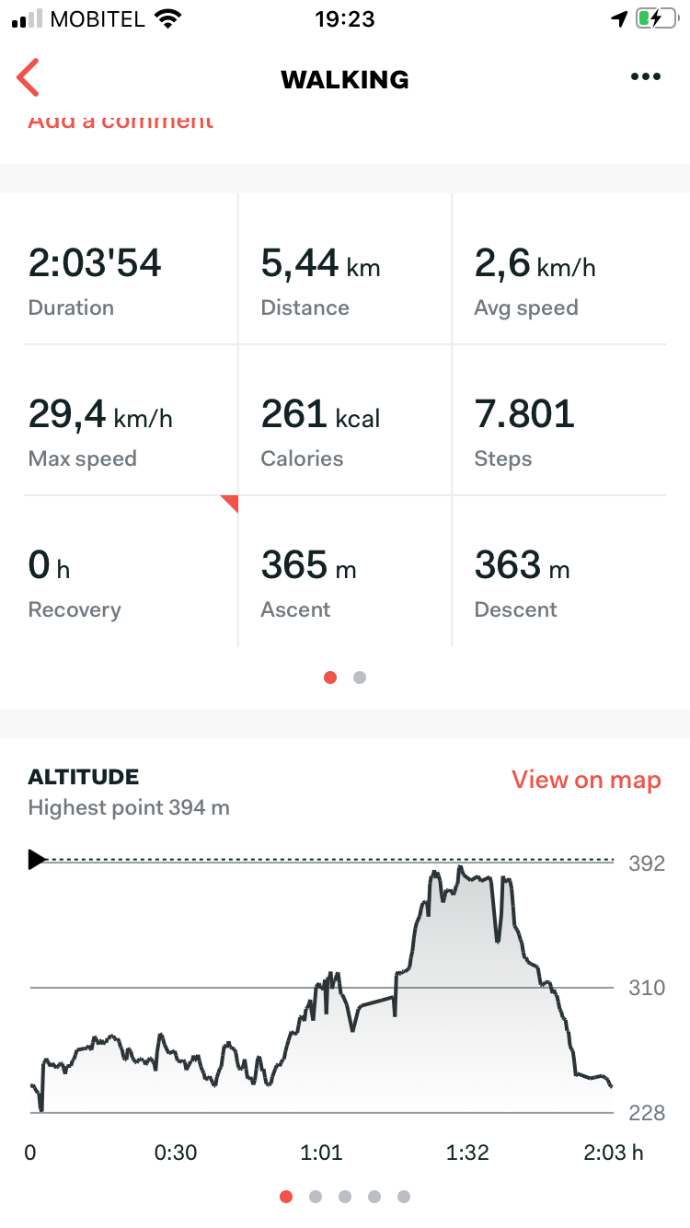 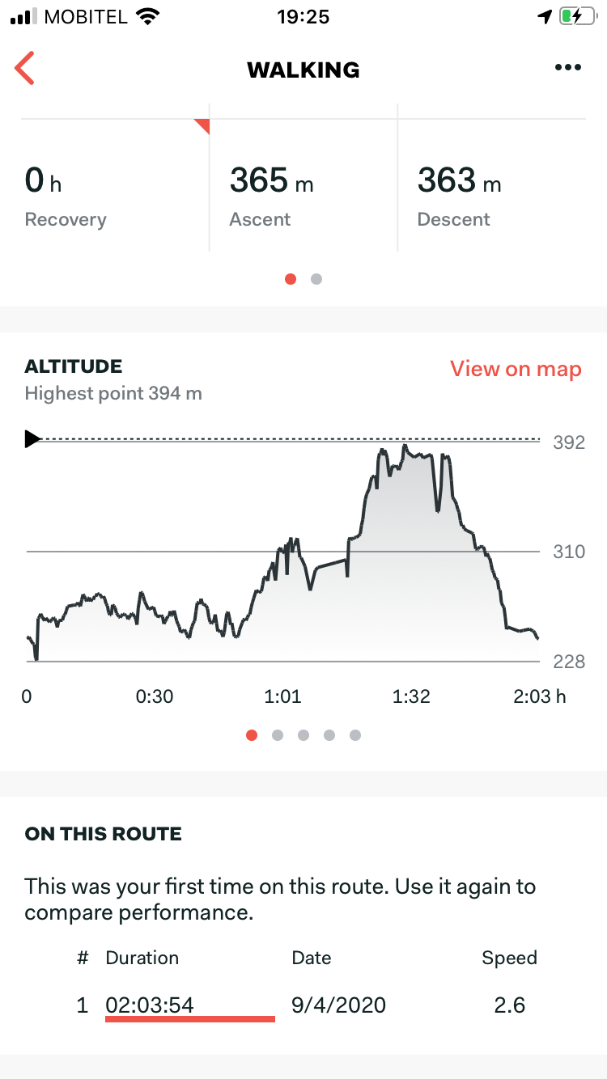 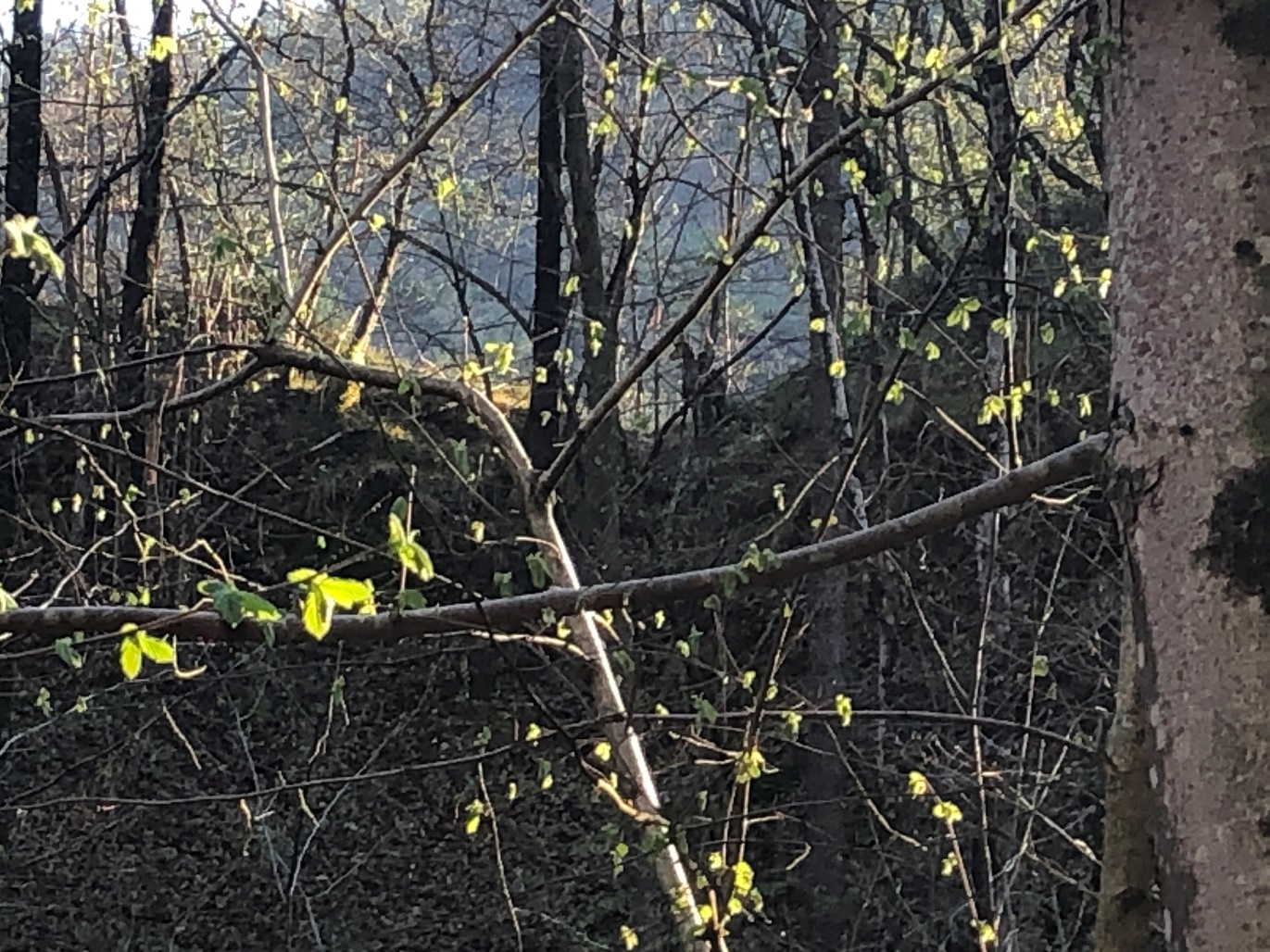 